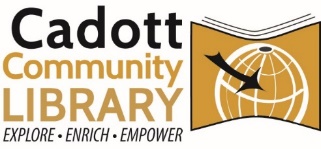 LIBRARY BOARD REGULAR MEETING: Monday, January 8th, 2024
TIME: 4:30 PM 
PLACE: Cadott Community Library
Virtual: bit.ly/caLibraryBoardAGENDA: Call to order Roll call, compliance with open meeting lawApproval of AgendaPublic Comment (Limit 3 Minutes)Approval of Past MinutesApproval of BillsDirector’s ReportBuilding Project UpdatesPolicy Update SchedulePolicy UpdatesHomebound DeliveryComputer UseNew Policy AdoptionSocial MediaTE Discussion: “Making an Artful Ask”, Trustee Training Week 2021 Webinar: https://vimeo.com/136535420AdjournFor additional accommodations, please contact the library director. 
www.cadottlibrary.org ∙ 715-289-4950 ∙ cadottpl@cadottlibrary.org